Sesijas dokuments<NoDocSe>B9-0146/2020</NoDocSe><Date>{14/04/2020}14.4.2020.</Date><TitreType>REZOLŪCIJAS PRIEKŠLIKUMS</TitreType><TitreSuite>iesniegts, noslēdzot debates par Padomes un Komisijas paziņojumiem,</TitreSuite><TitreRecueil>saskaņā ar Reglamenta 132. panta 2. punktu,</TitreRecueil><Titre>par ES rīcību cīņā pret Covid-19 pandēmiju un tās sekām</Titre><DocRef>(2020/2616(RSP))</DocRef><RepeatBlock-By><Depute>Iratxe García Pérez</Depute><Commission>{S&D}S&D grupas vārdā</Commission></RepeatBlock-By>B9-0146/2020Eiropas Parlamenta rezolūcija par ES rīcību cīņā pret Covid-19 pandēmiju un tās sekām(2020/2616(RSP))Eiropas Parlaments,–	ņemot vērā Reglamenta 132. panta 2. punktu,A.	tā kā Covid-19 izplatība pasaulē un Eiropā jau ir traģiski prasījusi daudzu tūkstošu cilvēku dzīvības Eiropā un pasaulē, radot neatgriezenisku kaitējumu un ieslogot vairāk nekā miljardu cilvēku savās mājās;B.	tā kā saskaņā ar Līguma par Eiropas Savienības darbību (LESD) 168. pantu sabiedrības veselība ir kompetences joma, ko dala dalībvalstis, kuras nosaka un nodrošina savus valsts veselības aprūpes pakalpojumus un medicīnisko aprūpi, un ES, kuras kompetencē ir veikt pasākumus, kas papildina valstu rīcību, tostarp veikt fizisko slimību profilaksi, nopietnu pārrobežu veselības apdraudējumu apkarošanu un sadarbības veicināšanu starp dalībvalstīm;C.	tā kā Pasaules Veselības organizācijas (PVO) Statūtos ir noteikts, ka iespējami augstākā sasniedzamā veselības standarta esamība ir viena no ikviena cilvēka pamatbrīvībām neatkarīgi no rases, reliģijas, politiskās pārliecības, ekonomiskā vai sociālā stāvokļa;D.	tā kā ES ekonomikas graujošā ietekme uz tās iedzīvotājiem, uzņēmumiem, darba ņēmējiem un pašnodarbinātajiem būs gan dramatiska, gan neizmērojama;E.	tā kā solidaritāte nav izvēles iespēja, bet gan pienākums, un LESD 222. pantā ir paredzēts, ka Savienība un tās dalībvalstis katastrofas gadījumā savā starpā rīkojas solidāri, mobilizējot visus pieejamos līdzekļus;F.	tā kā pašreizējais simetriskais un eksogēnais šoks pašlaik ietekmē visas dalībvalstis un tā tiešās sociālās un ekonomiskās sekas turpmākajos mēnešos tieši vai netieši ietekmēs visas dalībvalstis;G.	tā kā Komisija jau ir veikusi sākotnējās darbības, tostarp pasākumu kopumu, par kuru Parlaments balsoja 2020. gada 26. marta plenārsesijā;H.	tā kā līdz šim Eiropadome nav spējusi panākt vienprātību jautājumā par ekonomiskajiem pasākumiem, kas nepieciešami krīzes pārvarēšanai;I.	tā kā sievietes ārlieguma pasākumu dēļ ir vairāk pakļautas vardarbībai ģimenē un citiem vardarbības veidiem, un viņām var nebūt piekļuves piemērotām atbalsta struktūrām, kas sniedz konsultācijas, patvērumu, kā arī seksuālās un reproduktīvās veselības aprūpes pakalpojumus; tā kā tajā pašā laikā sieviešu klātbūtne ir būtiska sabiedriskās dzīves un svarīgāko pakalpojumu atjaunošanai un uzturēšanai, jo viņas veido apmēram 70 % no pasaules veselības aprūpes un sociālā darbaspēka;J.	tā kā efektīvai reaģēšanai uz Covid-19 pandēmiju ir vajadzīga globāla sadarbība un solidaritāte;K.	tā kā Parlaments kā likumdevējs, kopīga budžeta lēmējinstitūcija un vienīgā iestāde, kuru tieši ievēlē vispārējās vēlēšanās, ir jāiekļauj kā neatņemams un būtisks dalībnieks visās diskusijās par ES reaģēšanu uz šo krīzi un tai sekojošo atgūšanos, un jo īpaši tās priekšsēdētājam ir jāpiedalās visās attiecīgajās videokonferencēs;Kopīgi solidarizējoties: pievērsties ietekmei uz veselību un sabiedrību1.	ir apbēdināts par cilvēces traģēdiju, ko pandēmija ir izraisījusi eiropiešiem, viņu ģimenēm un cilvēkiem visā pasaulē; izsaka visdziļāko un vislielāko līdzjūtību visiem, kuri ir zaudējuši tuviniekus, jūt līdzi apsirgušajiem un novēl viņiem drīzu atveseļošanos;2.	pauž bijību un apbrīnu pret visiem tiem, kuri nesavtīgi strādā, lai apkarotu pandēmiju, piemēram, ārsti, medmāsas un pārējais atbalsta personāls; izsaka sirsnīgu pateicību visiem tiem, kuri veic citus būtiskus pienākumus, lai uzturētu sabiedrības dzīves norisi un nodrošinātu piekļuvi svarīgām precēm un pakalpojumiem, jo īpaši mazumtirdzniecības, transporta, pārtikas piegādes, tīrīšanas, lauksaimniecības un zivsaimniecības nozarē; uzskata, ka ES un tās dalībvalstu pienākums ir sniegt maksimālu atbalstu šiem galvenajiem darbiniekiem un atzīt viņu ikdienas upurēšanos;3.	pauž bažas par krīzes, tostarp ārlieguma pasākumu, ietekmi uz visneaizsargātākajiem sabiedrības locekļiem, piemēram, bezpajumtniekiem, migrantiem, personām ar invaliditāti, mobiliem darba ņēmējiem un vardarbības upuriem ģimenē, īpaši sievietēm un bērniem; aicina ES un tās dalībvalstis steidzami īstenot mērķtiecīgus atbalsta pasākumus, tostarp iesaistīšanos izpratnes veidošanā un uzticības tālruņu, konsultāciju avotu popularizēšanā, kā arī tādu drošības zonu izveidē, kurās visneaizsargātākie var saņemt patvērumu un atbalstu; uzsver, ka personām ar invaliditāti vajadzētu būt nediskriminējošai piekļuvei medicīniskajai palīdzībai un neatliekamajai aprūpei, jo īpaši tām personām, kuras dzīvo pastāvīgās uzturēšanās iestādēs, jo viņām ir lielāks infekcijas risks;4.	pauž solidaritāti ar valstīm, kuras vissmagāk ir skāris vīruss, it īpaši ar Itāliju un Spāniju; uzsver, ka ES un visām dalībvalstīm ir jāizrāda pilnīga solidaritāte ar tām dalībvalstīm, kurām tā ir nepieciešama visvairāk, un tām vajadzētu rīkoties kā kopienai, lai nodrošinātu, ka neviena dalībvalsts nepaliek viena cīņā ar šo vīrusu un tā sekām;5.	uzskata, ka Covid-19 krīze ir atklājusi trūkumus ES un dalībvalstu sagatavotībā krīzes situācijām, un pauž bažas par to, ka sākotnējā lēnā reaģēšana, dažu dalībvalstu solidaritātes trūkums un pastāvīgi nepietiekamie ieguldījumi valsts un sociālajos pakalpojumos kaitē ES spējai apkarot pandēmiju un tās sekas;6.	uzsver, ka Eiropas vienotība un solidaritāte ir visefektīvākais veids, kā pārvarēt krīzi un, iespējams, izkļūt no tās; uzsver, ka mēs kopā esam stiprāki; atzinīgi vērtē Eiropas solidaritātes gadījumus, kurus līdz šim ir īstenojušas dalībvalstis, tostarp ārstējot pacientus no citām dalībvalstīm, piegādājot būtisku veselības aprūpes un individuālos aizsardzības līdzekļus vai sniedzot palīdzību iedzīvotāju repatriācijā;7.	uzsver vajadzību pēc kopīgas ES atbildes rīcības un šajā sakarā atzinīgi vērtē Komisijas līdz šim ierosinātās iniciatīvas, tostarp:i)	vienoto iepirkuma mehānismu, ko izmanto individuālo aizsardzības līdzekļu, ventilatoru un testēšanas komplektu iegādei; aicina Komisiju un dalībvalstis izmantot šo mehānismu turpmākai zāļu un vakcīnu iegādei, lai nodrošinātu to vienlīdzīgu pieejamību Eiropas Savienībā un izvairītos no spekulācijām ar cenām;ii)	pamatnostādnes par publisko iepirkumu; tomēr norāda, ka tās attiecas tikai uz medicīniskām ierīcēm un aprīkojumu; uzsver, ka ir vajadzīga elastība, iepērkot citas preces, kas vajadzīgas slimnīcās vai pārvaldes iestādēs; aicina Komisiju apsvērt iespēju izmantot elastīguma iespējas, kas noteiktas Iepirkuma direktīvas 6. panta 6. punktā, lai īslaicīgi mainītu robežvērtības;iii)	stratēģisko rescEU krājumu veidošanas iniciatīvu kopējai ES medicīniskā aprīkojuma rezervei, ES finansējot 100 % no krājumu veidošanas un izplatīšanas pārvaldības izmaksām, lai nodrošinātu, ka aprīkojumu var novirzīt tur, kur tas visvairāk nepieciešams;iv)	vairāk nekā 10 000 ES iedzīvotāju repatriāciju ar lidojumiem, kuru veikšanu atvieglo ES civilās aizsardzības mehānisms; aicina turpināt un pastiprināt šādus centienus;v)	pieprasot, lai uz medicīnisko aprīkojumu, kas paredzēts eksportam ārpus ES, attiecinātu eksporta atļaujas, tādējādi ļaujot dalībvalstīm atcelt savus eksporta ierobežojumus, kas kavēja ES iekšējo solidaritāti;vi)	novirzot 48,5 miljonus EUR no pētniecības programmas “Apvārsnis” cīņai pret vīrusu, tajā skaitā epidemioloģijai un datu modelēšanai, ārstēšanai un vakcīnām;vii)	nodrošinot 80 miljonu EUR finansiālu atbalstu, lai ātri izvērstu Covid-19 vakcīnas izstrādi un ražošanu;viii)	palielinātu finansējumu un līdzekļu mobilizāciju ES civilās aizsardzības mehānismam, Eiropas Slimību profilakses un kontroles centram (ECDC) un Ārkārtas atbalsta instrumentam;8.	uzsver, ka ir vajadzīga saskaņota izejas stratēģija, lai nodrošinātu, ka dalībvalstu rīcība papildina un neierobežo pārējo dalībvalstu centienus, jo, tikai pilnībā darbojoties kopā, var garantēt vienmērīgu, efektīvu un drošu ārlieguma pasākumu izbeigšanu un izvairīties no turpmākiem uzliesmojuma viļņiem vai samazināt tos;9.	uzsver, ka darīs visu, kas ir tā spēkos, un cieši sadarbosies ar citām ES iestādēm, lai sniegtu palīdzību tām dalībvalstīm, kurām tā vajadzīga, un pārvarētu krīzi, arī ātri pieņemot steidzamas likumdošanas iniciatīvas;10.	uzsver to politikas nostādņu būtisko nozīmi, kuras nodrošina uzticamu un kvalitatīvu pārtikas piegādi no lauksaimniecības, zivsaimniecības un pārtikas uzņēmumiem tūlītējās veselības krīzes laikā un pēc tās, kā arī vajadzību atbalstīt šīs nozares un nodrošināt nepārtrauktu ražošanu un netraucētus pārvadājumus visā vienotajā pārtikas un citu būtisku preču tirgū, tostarp izmantojot zaļos koridorus; uzsver nepieciešamību pieņemt steidzamus papildu pasākumus zivsaimniecības un akvakultūras nozarē, lai novērstu ienākumu zaudējumus, kas rodas šajās nozarēs, tostarp iespēju pārnest uz nākamo gadu līdz 25 % no neizmantotajām zvejas kvotām; turklāt atzīst transporta nozares būtisko nozīmi, jo īpaši attiecībā uz autovadītājiem, kuriem, esot ceļā, ir jābūt piekļuvei būtiskām higiēnas iespējām un pārtikai, un kuru darba apstākļus (piemēram, braukšanas un atpūtas laiku) nedrīkst iedragāt; uzsver, ka dalībvalstīm ir jāievēro spēkā esošie ES noteikumi;11.	aicina ievērojami pastiprināt ECDC budžetu un personāla līmeni, lai atbalstītu viņu darbu medicīniskās novērošanas, uzraudzības un izlūkošanas datu uzraudzībā un sniegtu norādījumus dalībvalstīm; uzsver, ka šādi norādījumi būtu pilnībā jāīsteno, lai nodrošinātu salīdzināmus datus un ES mēroga atbildes rīcību sabiedrības veselības jomā; aicina arī stiprināt Eiropas Zāļu aģentūras (EMA) lomu klīniskajos pētījumos un ātri īstenot Klīnisko pētījumu regulu, kas veicinās un paātrinās liela mēroga Eiropas klīnisko pētījumu veikšanu;12.	uzsver, ka solidaritāte vislabāk izpaužas un ir visefektīvākā, izmantojot stratēģisku un kārtīgi strukturētu kopēju Eiropas atbildes rīcību uz pandēmiju, un tas nozīmē, ka ES robežām jāpaliek atvērtām individuālo aizsardzības līdzekļu, zāļu, no asinīm iegūtu produktu un orgānu apritei; uzsver arī vajadzību atvieglot pacientu pārvadāšanu no pārpildītām slimnīcām vienā dalībvalstī uz citu, kur joprojām ir pietiekama kapacitāte, un atzinīgi vērtē Komisijas veikto koordināciju šajā sakarā;13.	pauž nopietnas bažas par to bēgļu un patvēruma meklētāju stāvokli karstajos punktos un aizturēšanas centros, kuriem nav pieejama atbilstoša veselības aprūpe un kuri ir īpaši pakļauti riskam; uzstāj, lai visneaizsargātākās personas, kas iesprostotas pārpildītajās Grieķijas salās (tās, kuras ir vecākas par 60 gadiem, personas, kurām jau ir veselības problēmas, nepilngadīgie un jo īpaši nepavadīti nepilngadīgie), tiktu evakuētas un pārvietotas uz citām dalībvalstīm un Grieķijas kontinentālo daļu; ierosina tās vispirms pārvietot uz viesnīcām vai citām alternatīvām izmitināšanas vietām, lai ierobežotu vīrusa izplatību;14.	atzinīgi vērtē līdzekļu novirzīšanu no pētniecības programmas “Apvārsnis” cīņai pret vīrusu; aicina dalībvalstis būtiski palielināt atbalstu pētniecības, attīstības un jauninājumu programmām, kas var palīdzēt izprast slimību, paātrināt diagnosticēšanu un testēšanu, kā arī vakcīnas izstrādi; aicina slimnīcas un pētniekus apmainīties ar datiem ar EMA un iesaistīties plaša mēroga Eiropas klīniskajos pētījumos; uzsver vajadzību atbalstīt pasākumus, kas veicina atvērto zinātni, lai paātrinātu datu un pētījumu rezultātu apmaiņu zinātnieku aprindās Eiropā un ārpus tās; uzstāj, ka visiem valsts finansētiem pētījumiem jāpaliek publiski pieejamiem; uzskata, ka Eiropas pētnieki, novatoriski mazie un vidējie uzņēmumi (MVU) un rūpniecības nozare var pasaulei piedāvāt ārstniecības līdzekli; uzsver, ka efektīvai testēšanai, ārstēšanai un iespējamām vakcīnām jābūt pieejamām visiem iedzīvotājiem bez maksas, un uzsver, ka vakcīnai, tiklīdz tā būs pieejama, ir jābūt pieejamai visās dalībvalstīs ar vienādiem noteikumiem un nosacījumiem; pieprasa kopēju un standartizētu pieeju testēšanai un datu vākšanai visās dalībvalstīs un ierosina veicināt ES mēroga seroloģisko apsekojumu, kura rezultātiem vajadzētu būt pieejamiem pēc iespējas drīzāk, lai izprastu pašreizējās krīzes apmērus un labāk sagatavotos jebkādam Covid-19 atkārtotam uzliesmojumam un citām krīzēm nākotnē;15.	uzstāj, ka pēc tūlītējās krīzes pārvarēšanas nevajadzētu atkārtot neveiksmīgo taupības eksperimentu, kas sekoja 2008. gada finanšu krīzei, un ka ieguldījumiem valstu sabiedrības veselības sistēmās nevajadzētu samazināties; uzsver, ka tieši pretēji ir jāpiešķir lielāki ieguldījumi, stiprinot medicīniskā personāla apmācību un pieņemšanu darbā, ar pietiekamiem līdzekļiem medicīniskajam aprīkojumam un pienācīgām algām;16.	uzstāj, ka ir lietderīgi jāizmanto pašreizējās krīzes laikā gūtās atziņas par nepietiekamu ārkārtas situāciju plānošanu un ārkārtas reaģēšanas spējām veselības, ekonomikas un sociālajā jomā, un Komisijai tuvākajā nākotnē būtu jāiesniedz priekšlikums par plaša mēroga un vērienīgu ES izturētspējas stratēģiju, ieskaitot pielāgošanos klimatam un bioloģiskās daudzveidības samazināšanās ietekmi;17.	ierosina, ka šajā stratēģijā varētu iekļaut lielāku pilnvaru ierosināšanu Eiropas Savienībai rīkoties veselības apdraudējuma gadījumā, izmantojot jaunus un pastiprinātus instrumentus, lai nodrošinātu, ka nākotnē ES var rīkoties nekavējoties, lai koordinētu reaģēšanu ES līmenī, un novirzīt resursus tur, kur tie ir visvairāk nepieciešami, neatkarīgi no tā, vai tie ir materiāli (piemēram, sejas maskas, respiratori un zāles) vai finansiāli, kā arī var vākt kvalitatīvus, standartizētus datus;18.	ar bažām uzsver dažu zāļu trūkumu, ieskaitot tās, kuras izmanto intensīvajā terapijā; uzsver, cik būtiski ir saglabāt augstas kvalitātes zāļu ražošanu, piegādi, izplatīšanu, izstrādi un vienlīdzīgu piekļuvi, ko koordinē EMA; ar bažām norāda uz dažu zāļu eksporta aizliegumiem visā pasaulē un atzinīgi vērtē Komisijas saziņu ar galvenajiem dalībniekiem, piemēram, ASV, Indijā un Ķīnā, lai nodrošinātu šādu zāļu piegādi; uzsver, ka zāļu eksperimentāla lietošana, lai ārstētu Covid-19, nedrīkst izraisīt iztrūkumu pacientiem ar citām veselības problēmām, ieskaitot HIV un vilkēdi, kuri ir atkarīgi no šīm zālēm;Izeja no krīzes pretī jaunam ekonomikas, sociālajam un ekoloģiskajam modelim19.	atzīst, ka Covid-19 pandēmija satricina ES ekonomiskos un sociālos pamatus un ka mums steidzami ir vajadzīga efektīva, kopēja politiska atbildes rīcība, lai nākamajos gados nekaitētu mūsu ekonomiskajai pārticībai, sociālajai labklājībai un sociālajai kohēzijai, kam varētu būt nopietnas politiskas sekas; atzīst arī to, ka krīze atklāj šķelšanos starp dažām dalībvalstu ģeogrāfiskajām grupām un ka, lai atrastu efektīvu un pragmatisku atbildes rīcību, vajadzēs rīkoties apdomīgi, apzināties nepieredzēto situāciju, ar kuru mēs visi saskaramies, un vēlmi pamest iepriekš ilgi izmantotās, iesakņojušās nostājas;20.	uzskata, ka, lai pēc iespējas veiksmīgāk izkļūtu no šīs krīzes, mēs nevaram atkārtot aklās taupības kļūdas, kas sekoja 2008. gada krīzei un kuras ES iedzīvotāji vairs nepieļaus; tā vietā aicina nopietni pārdomāt ES ekonomisko modeli, pirmo reizi nostādot ekonomiskos, sociālos un ekoloģiskos mērķus līdzvērtīgās pozīcijās, atsakoties no ierastās uzņēmējdarbības principa un pilnībā ieguldot visus savus centienus Eiropas zaļajā kursā kā līdzeklī lielu ekonomisko un sabiedrības pārmaiņu veikšanai;21.	uzskata, ka Eiropas pusgads un jaunā ikgadējā ilgtspējīgas izaugsmes stratēģija ir jāpārskata un jāatjaunina, lai virzītu Eiropas ekonomikas un sociālās atveseļošanās stratēģiju, pilnībā integrējot ANO ilgtspējīgas attīstības mērķus, proti, izvirzot vienlīdzīgus ekonomiskos, sociālos un ekoloģiskos mērķus un padarot to par pārvaldības instrumentu patiesi ilgtspējīgas, taisnīgas un izturētspējīgas Eiropas Savienības izveidei;22.	mudina neuzklausīt tos regresīvos viedokļus, kuros šī krīze tiek izmantota, lai iestātos pret status quo turpināšanu un par sociālās un vides aizsardzības pasākumu atsaukšanu vai mūsu mērķu samazināšanu klimata pārmaiņu jomā; uzskata, ka tas būtu neproduktīvi un tikai novestu mūs pie potenciāli nopietnākām nākotnes krīzēm, kas saistītas ar veselību, ekonomiku un ekoloģiju; aicina citas Eiropas iestādes un valstu valdības apvienoties, izmantojot krīzes pārvarēšanas stratēģiju, kas aizsargās Eiropas Savienību no nākotnes krīzēm, padarot to daudz izturētspējīgāku un saliedētāku;23.	uzsver, ka Covid-19 pandēmija visvairāk ietekmēs visneaizsargātākās un sabiedrības atstumtākās personas, un tas palielinās nabadzības, sociālās atstumtības un reģionālās nevienlīdzības saasināšanās risku; tāpēc uzstāj, ka nevienu personu un nevienu reģionu nedrīkst atstāt novārtā; nosoda jebkādu diskrimināciju pret konkrētu personu grupu;24.	atgādina par daudzu to migrantu un migrantu pēcnācēju nozīmīgo ieguldījumu, kuri strādā, lai nodrošinātu daudzu būtisku nozaru, jo īpaši veselības un aprūpes nozaru, pienācīgu darbību visā Eiropas Savienībā; atzinīgi vērtē iniciatīvas, kas veiktas dalībvalstu līmenī, reaģējot uz krīzi, lai legalizētu migrantus bez dokumentiem, un mudina citas dalībvalstis sekot šim piemēram;25.	atzinīgi vērtē pasākumus, kas līdz šim veikti ES līmenī, fiskālajos pasākumos sasniedzot 2 % no ES iekšzemes kopprodukta (IKP) un likviditātes atbalsta veidā 13 % no ES IKP, tajā skaitā:i)	Stabilitātes un izaugsmes pakta vispārīgās izņēmuma klauzulas aktivizēšanu, tādējādi ļaujot dalībvalstīm veikt pasākumus, lai pienācīgi pārvarētu krīzi, vienlaikus atkāpjoties no budžeta prasībām, kuras parasti piemērotu saskaņā ar Eiropas fiskālo sistēmu;ii)	valsts atbalsta pasākumu pagaidu shēmu, kas ļauj dalībvalstīm sniegt tiešu atbalstu smagi cietušajiem uzņēmumiem un maziem uzņēmumiem, kuriem draud slēgšana; uzskata, ka šī pagaidu shēma būtu jāsaglabā tik ilgi, cik vajadzīgs;iii)	Investīciju iniciatīvu reaģēšanai uz koronavīrusu, kas ir mobilizējusi finanšu līdzekļus 37 miljardu EUR vērtībā veselības aprūpes sistēmām, MVU, darba tirgiem un citām neaizsargātām nozarēm;iv)	Eiropas Savienības Solidaritātes fonda darbības jomas paplašināšanu, kas nozīmē, ka pieejamos 800 miljonus EUR tagad var izmantot krīzes pārvarēšanai;v)	Eiropas Centrālās bankas (ECB) pandēmijas ārkārtas pirkumu programmu ar apropriāciju 750 miljardu EUR apmērā līdz gada beigām, kas kopā ar iepriekš saskaņotiem 120 miljardiem EUR publisku un privātu aktīvu pirkumiem ir 7,3 % no eurozonas IKP;vi)	Eiropas Investīciju bankas (EIB) grupas atbalsta rīcības plānu ar 25 miljardu EUR lielu Viseiropas garantiju fondu, kas ļauj EIB sadarbībā ar valstu attīstības bankām un iestādēm palielinot spēju reaģēt uz koronavīrusu attiecībā uz MVU, vidējiem uzņēmumiem un lielākiem uzņēmumiem Eiropā no 40 miljardiem EUR līdz aptuveni 240 miljardiem EUR;vii)	zaļo joslu ieviešanu, lai nodrošinātu nepārtrauktu būtisko preču un svarīgu medicīnisko un aizsardzības līdzekļu piegādi un izplatīšanu, būtisko darba ņēmēju pārvietošanos un būtisko pakalpojumu nodrošināšanu vienotajā tirgū;26.	uzsver, ka uzņēmumiem, kas saņem valsts finansiālo atbalstu, būtu jāaizliedz maksāt dividendes ieinteresētajām personām un prēmijas vadībai, un tiem būtu jāapņemas saglabāt esošās darba vietas un garantēt tiesības uz pienācīgu darbavietu un nodarbinātības apstākļiem; uzsver, ka atbalsta pasākumi nekādā gadījumā nedrīkstētu ietekmēt darba attiecības un mazināt darba ņēmēju tiesības;27.	uzskata, ka ir vēl daudz darāmā, lai pārvarētu krīzi un apkarotu tās ekonomiskās un sociālās sekas, ņemot vērā to, ka šī ir jauna un unikāla situācija, kurai ES līmenī ir vajadzīga elastība, radošums un novatoriski risinājumi, kas ir samērojami ar problēmas apmēru;28.	šajā sakarā aicina steidzami veikt šādus ekonomiskos un sociālos pasākumus:i)	izveidot Eiropas iestādes emitētas obligācijas “Corona-bonds”, kas paredzētas īpašām izmaksām saistībā ar Covid-19 uzliesmojumu un ko garantē Eiropas Centrālās bankas iepirkumu programma;ii)	aktivizēt Eiropas Stabilitātes mehānismu ar īpašu kredītlīniju, lai nodrošinātu likviditāti, izvairītos no valstu obligāciju procentu likmju starpībām, atbalstot krīzes radītās tūlītējās veselības aprūpes un ekonomiskās izmaksas bez makroekonomiskiem nosacījumiem, un ar ilgtermiņa maksājumu termiņiem, konkurētspējīgām cenām un atmaksas nosacījumiem, kas saistīti ar dalībvalstu ekonomikas atveseļošanos;iii)	uzsākt EIB Viseiropas garantiju ar atbilstošu ieguldījumu politiku, lai atbalstītu ekonomiku, jo īpaši MVU, vienlaikus garantējot arī koordināciju ar valstu attīstības bankām un iestādēm un komercbankām, lai pilnībā izmantotu finansēšanas iespējas visā Eiropas Savienībā un sasniegtu mikrouzņēmumus, kuriem ir mazāka piekļuve finansējumam;iv)	uzsākt vērienīga fiskālo pasākumu kopuma īstenošanu gan ES, gan valstu līmenī, lai palielinātu iekšējo pieprasījumu tūlīt pēc ārlieguma posma; uzsver, ka visiem šiem pasākumiem būs nepieciešama kāda kopēja fiskālā politika, lai novērstu to, ka ekonomiskā reaģēšana uz šo krīzi notiek tikai no monetārās puses;v)	nodrošināt aizdevuma garantiju pirmā mājokļa īpašniekiem, lai novērstu hipotēkas maksājumu neizpildi, kā arī īpašu shēmu īrnieku aizsardzībai no izlikšanas krīzes laikā;vi)	sākt Bezdarba pārapdrošināšanas shēmas un Eiropas pagaidu atbalsta instrumenta bezdarba riska mazināšanai ārkārtas situācijā (SURE) ātru ieviešanu, kam jābūt nozīmīgiem līdzekļiem, lai novērstu iespējamo masveida bezdarbu atkarībā no atveseļošanās ātruma;vii)	visaptverošu Eiropas sociālās atveseļošanās stratēģiju, iekļaujot iepriekšminētās bezdarba atbalsta shēmas, pastiprinātu Eiropas Garantija bērniem, visaptverošu cīņu pret nabadzību un stratēģiju, kas paredz minimālo ienākumu shēmu vispārināšanu; uzsver, ka šāda stratēģija būtu jādefinē ciešā dialogā ar sociālajiem partneriem, tajā uzmanība būtu jāpievērš visneaizsargātākajiem un tajā būtu jāintegrē dzimumu līdztiesība;viii)	turpmākus priekšlikumus cīņai pret izvairīšanos no nodokļu maksāšanas, nodokļu konkurenci un nelikumīgi iegūtu līdzekļu legalizēšanu, lai atbrīvotu papildu finanšu līdzekļus; aicina ātri pieņemt digitālo pakalpojumu nodokli, finanšu darījumu nodokli, kopējo konsolidēto uzņēmumu ienākuma nodokļa bāzi, publisku pārskatu sniegšanu par katru valsti un ātru vienošanos par oglekļa robežu pielāgošanas mehānismu;ix)	pasākumus, lai novērstu pārtikas cenu krīzi un stabilizētu lauksaimniecības un zivsaimniecības tirgus, atbalstot lauksaimniekus un zvejniekus un nodrošinot ES pārtikas drošumu un īpaši nodrošinot pārtikas pieejamību vistrūcīgākajām personām; uzsver, ka šādos pasākumos jāiekļauj ne tikai pilns intervences spektrs, kas pieejams saskaņā ar tirgu kopīgās organizācijas (TKO) regulu, piemēram, atbalsts privātai uzglabāšanai, bet arī neiztērētu lauku attīstības fondu līdzekļu izmantošana, elastība starp tiešajiem maksājumiem un lauku attīstības fondiem, ad hoc skaidras naudas iepludināšana riska lauksaimniekiem, lopkopjiem un kooperatīviem, vienlaikus aizsargājot darba ņēmējus un novēršot darbaspēka trūkumu, kas var radīt traucējumus piegādes ķēdē;x)	uzsākt ES mēroga shēmu, lai garantētu uzturēšanās tiesības un vienlīdzīgu piekļuvi sociālās un nodarbinātības aizsardzības shēmām visiem ES iedzīvotājiem, kuri dzīvo un strādā citā dalībvalstī un kuri krīzes dēļ var zaudēt darbu vai uzturēšanās statusu;29.	uzskata, ka Eiropas Savienībai ir vajadzīgs pēckrīzes ekonomikas atveseļošanas plāns un plašāka ekonomikas pārveide — jauns Māršala plāns —, lai atjaunotu ekonomiku, vienlaikus nodrošinot nepieciešamo ekoloģisko pāreju un mūsu sabiedrības digitālo pārkārtošanos, ar mērķi nodrošināt sociālo kohēziju, jo īpaši veicot apjomīgus ieguldījumus publiskās infrastruktūras attīstībā, veidojot Eiropas dzīvesveidu 21. gadsimtā un novirzot vajadzīgos līdzekļus sabiedriskajiem pakalpojumiem, izglītības pētniecībai un attīstībai, lai labāk sagatavotos veselības jomas krīzēm nākotnē; uzsver, ka tas būtu jāfinansē, izmantojot ilgtspējības obligācijas;30.	uzskata, ka Eiropas zaļais kurss ir jaunais ekonomikas atveseļošanas plāns, kas vajadzīgs pēc Covid-19, jau esošs plāns, kam ir iespēja atjaunot ES ekonomiku, nodrošināt izturētspēju, radīt darbavietas un aizsargāt cilvēku labklājību un veselību no turpmākiem riskiem un negatīvas ietekmes uz vidi; uzsver klimata un vides ārkārtas situāciju un to, ka klimata pārmaiņas un dzīvotņu zaudēšana palielina jaunu patogēnu un pandēmiju risku, ieskaitot vīrusu pārnesi no vienas sugas uz otru; uzsver, cik būtiski ir steidzami stiprināt tiesību aktus klimata jomā, lai nodrošinātu, ka ES ne vēlāk kā 2050. gadā kļūst par oglekļa neitrālu ekonomiku un tajā pašā laikā ietver cīņu pret klimata pārmaiņām, vides degradāciju un pāreju uz klimatneitrālu ekonomiku kā ES ekonomikas stratēģijas pamatu; šajā sakarībā aicina Komisiju iesniegt vērienīgus priekšlikumus, kas var nodrošināt tādu Eiropas zaļo kursu, kas atbilst ES iedzīvotāju cerībām, sākot ar mērķi līdz 2030. gadam samazināt CO2 vismaz par 55 %;31.	kā pirmo soli virzībā uz priekšu atzinīgi vērtē to, ka Komisija piekrīt Parlamenta prasībai pārskatīt tās priekšlikumu par nākamo daudzgadu finanšu shēmu (DFS); uzskata, ka ES budžeta formai, lielumam un finansējumam būs izšķiroša nozīme ES sociālās un ekonomikas atveseļošanas plānā un reaģēšanā uz pandēmijas radītajām problēmām; uzskata arī, ka gadījumā, ja par nākamo DFS netiks laicīgi panākta vienošanās, būs svarīgi iesniegt ārkārtas rīcības plānu, kas aizsargā ES programmu saņēmējus, tostarp tos, kas saistīti ar Covid-19 krīzes novēršanu;32.	tomēr ierosina, ka laikposmam pēc krīzes ir vajadzīgs radikālāks un progresīvāks ekonomikas atveseļošanās plāns, kam vajadzētu veicināt dalībvalstu ekonomiku sociālo un ekonomisko konverģenci un kurā cita starpā vajadzētu būt šādām darbībām:i)	Eiropas Monetārās savienības izveides pabeigšana, tajā skaitā izveidojot Eiropas kasi, kas ir pilnvarota stabili emitēt eiroobligācijas un ko atbalsta jēgpilna fiskālā spēja, kas arī nodrošina stabilizācijas funkciju; uzsver, ka tas ļautu virzīt ES politiku, izmantojot kopienas metodi, nevis starpvaldību pieeju, un ka tas atbalstītu dalībvalstu pašreizējos centienus veikt ilgtspējīgus valsts ieguldījumus un strukturālās reformas, tādējādi samazinot makroekonomisko nelīdzsvarotību visā Eiropas Savienībā; norāda, ka šāda rīcība arī nostiprinātu un stabilizētu ekonomikas un sociālo atveseļošanos un nodrošinātu finansiālu atbalstu Eiropas zaļā kursa īstenošanai;ii)	reformēti Eiropas fiskālie noteikumi, tostarp Stabilitātes un izaugsmes pakts, lai stiprinātu pretciklisko spēju un padarītu tos par stimulu būtiskām valsts ieguldījumu vajadzībām, kas izriet no Eiropas zaļā kursa;iii)	pārskatīti un paplašināti ES pašu resursi, lai samazinātu dalībvalstu nacionālā kopienākuma iemaksas un palielinātu jauno ieņēmumu summu, kas nepieciešama jaunās Eiropas politikas programmas īstenošanai;iv.	jauna ES rūpniecības politika ar patiesi līdzvērtīgiem apstākļiem konkurētspējīgākai un izturētspējīgākai nozarei, saskaroties ar globāliem satricinājumiem, reintegrējot un nostiprinot stratēģiskās ķēdes ES iekšienē un palielinot ES galveno un būtisko produktu, piemēram, zāļu, farmaceitisko sastāvdaļu, medicīnisko ierīču, iekārtu un materiālu, jo īpaši to, ko izmanto intensīvajā terapijā, ražošanu, piegādi, izplatīšanu un izstrādi; uzsver, ka nevajadzētu noraidīt galveno rūpniecības nozaru (atkārtotu) nacionalizāciju, ja tā ir vajadzīga; šajā sakarā uzsver, ka ES rūpniecības digitalizācijai, kā arī ES rūpniecības čempionu attīstībai vajadzētu būt prioritātei, lai stiprinātu sagatavotību globālām problēmām nākotnē; norāda, ka mākslīgais intelekts un dati ir būtiski, lai reāllaikā varētu izsekot epidēmijai, paredzēt tās attīstību un sagatavot efektīvu atbildes rīcību;33.	uzskata, ka ārlieguma pasākumi ir arī apliecinājuši to, cik būtiska ir piekļuve augstas kvalitātes interneta savienojumam, jo īpaši, lai atbalstītu darbu, mācīšanos un izglītošanos tiešsaistē, jo īpaši attālos reģionos; uzsver, ka uz visiem, kuriem nav piekļuves internetam — ekonomisku, tehnisku vai lasītprasmes iemeslu dēļ —, attiecas divkārša atstumtība; aicina paātrināt ES digitālās pārveides programmas, īpaši uzsverot satura un iekļaušanas kvalitāti; tādēļ uzsver, ka ir attiecībā uz visiem ir jāsamazina maksa un jānodrošina vismaz 100 Mb/s ātrdarbīga savienojamība, lai iedzīvotājiem dotu iespēju piekļūt jaunam saturam, lietojumprogrammām un pakalpojumiem, kas ir svarīgi sociālās integrācijas, uzņēmējdarbības un ES konkurētspējas veicināšanai, jo īpaši ārlieguma laikā;34.	uzskata, ka transporta un tūrisma nozares ir smagi skartas, un aicina rīkoties, lai nodrošinātu transporta darbinieku veselības aizsardzības, drošības un darba apstākļus un lai transporta uzņēmumi varētu pārdzīvot krīzi; ierosina, ka tūrisma nozarē būtu jāizstrādā novēršanas un pārvaldības mehānisms, kā arī tālredzīgs plāns ES līmenī, lai nodrošinātu, ka tūrisma darbinieki un visi saistītie uzņēmumi var pārdzīvot šo krīzi un sagatavoties ilgtspējīgai nākotnei, vienlaikus vienmēr ņemot vērā patērētāju tiesības; vienlaikus uzsver, ka vienmēr ir jānodrošina pasažieru drošība;35.	aicina sniegt atbalstu kultūras un radošajām nozarēm šīs krīzes pārvarēšanā, jo tās bieži tiek atstātas novārtā, bet tām ir nozīmīga loma mūsu ekonomikā, kā arī sociālajā dzīvē;36.	uzsver, ka pašreizējā krīze ir apliecina, ka mūsu izglītības sistēmas nav tik izturētspējīgas, kādām tām vajadzētu būt; tāpēc uzskata, ka ir būtiski uzlabot gan tiešsaistes, gan bezsaistes izglītības infrastruktūru (t. i., izmantojot Eiropas Reģionālās attīstības fondu) un nodrošināt pedagogiem un skolēniem nepieciešamās prasmes un aprīkojumu iespējamām mājmācības situācijām nākotnē; šajā sakarā uzsver, ka e-apmācības paplašināšanās var vēl vairāk palielināt sociālo nevienlīdzību; tāpēc atzinīgi vērtē Komisijas iniciatīvu pārskatīt un atjaunināt Digitālās izglītības rīcības plānu, lai labāk pielāgotu stratēģiju un koordinētu ES un dalībvalstu centienus šajā jomā;Demokrātija, Eiropas vērtības un pamattiesības37.	uzsver, ka ir jāturpina piemērot Eiropas Savienības Pamattiesību hartu un ka ir jānodrošina demokrātijas principu, tiesiskuma un pamattiesību ievērošana; saistībā ar ārkārtas pasākumiem uzsver iestāžu pienākumu nodrošināt, ka visiem ir vienāda aizsardzība; uzsver, ka pat gadījumos, kad, reaģējot uz Covid-19 pandēmiju, tiek noteikts ārkārtas stāvoklis, dalībvalstīm joprojām ir jāievēro valstu konstitucionālie un starptautiskie standarti, ES vērtības un Eiropas un starptautiskā cilvēktiesību sistēma; uzstāj, ka visām piešķirtajām ārkārtas pilnvarām ir jābūt samērīgām, nepieciešamām, noteiktām ierobežotam laika posmam, tām ir jānodrošina efektīvi līdzekļi, un uz tām ir jāattiecina demokrātiska kontrole un ētiski apsvērumi;38.	šajā sakarā pauž vislielākās bažas par Ungārijas premjerministra nedemokrātisko izturēšanos un brīdina par pāreju uz diktatūru; uzskata, ka īpaši šo pasākumu nenoteiktā un nekontrolētā rakstura dēļ tie ir nopietns un pastāvīgs Līguma par Eiropas Savienību (LES) 2. pantā minēto vērtību pārkāpums, ko nedrīkst pieļaut neviena dalībvalsts un kurš ir skaidri nesavienojams ar ES vērtībām un līdz ar to — dalību Eiropas Savienībā;39.	tāpēc aicina Komisiju steidzami novērtēt, vai ārkārtas pasākumi ir saskaņā ar Līgumiem, un pilnībā izmantot visus pieejamos ES instrumentus un sankcijas, lai novērstu šo nopietno un pastāvīgo pārkāpumu, tostarp budžeta jomā, vēlreiz uzsverot steidzamo vajadzību pēc ES demokrātijas, tiesiskuma un pamattiesību mehānisma; mudina Padomi savā darba kārtībā iekļaut apspriešanos un procedūras saistībā ar pašreizējo 7. panta procedūru pret Ungāriju;40.	nosoda Polijas valdības lēmumu neatcelt prezidenta vēlēšanas maijā, neraugoties uz Covid-19 pandēmiju, ņemot vērā risku sabiedrības veselībai un negodīgās priekšrocības, kuras tādējādi varētu tikt radītas pašreizējam prezidentam;41.	uzsver, ka pašlaik dezinformācija par Covid-19 rada nopietnas sabiedrības veselības problēmas un ka visiem iedzīvotājiem ir tiesības uz precīzu un pārbaudītu informāciju, tostarp par ES veiktajiem pasākumiem cīņā pret pandēmiju; aicina ES un dalībvalstis sadarboties, lai steidzami novērstu šādu dezinformāciju un riskus, ko iedzīvotājiem rada maldinoša reklāma un tiešsaistē pārdoti nedroši izstrādājumi; uzsver, ka ir ļoti svarīgi rīkoties, lai apkarotu dezinformāciju, kuras mērķis ir mazināt sabiedrības uzticēšanos ES īstenotajiem pasākumiem pret pandēmiju, kas ārvalstu dalībniekiem rada jaunas iespējas iejaukties ES un tās dalībvalstu demokrātiskajos politiskajos procesos; uzskata, ka sociālo mediju platformām ir jāpastiprina darbs, lai apkarotu un ierobežotu šādas dezinformācijas turpmāku izplatīšanos;42.	aicina ciešāk sadarboties, pastiprināti iesaistot un atbalstot Eiropas Savienības Kiberdrošības aģentūru, lai novērstu un apkarotu kiberuzbrukumus, kas šajā īpaši neaizsargātajā laikā apdraud informācijas un infrastruktūras drošību;43.	atzīmē, ka personu mobilās atrašanās vietas datus turpmāk drīkst apstrādāt tikai tad, ja tie tiek padarīti par anonīmiem saskaņā ar e-privātuma direktīvu un Vispārīgo datu aizsardzības regulu; atbalsta koordinētu ES atbildes rīcību, lai izmantotu digitālos risinājumus, kas garantē ES iedzīvotāju privātumu un palīdz mazināt pašreizējo krīzi;44.	uzskata, ka pandēmija ir parādījusi ES ierobežoto spēju izlēmīgi rīkoties un ir apliecinājusi, ka Komisijai trūkst izpildvaras un budžeta pilnvaru; tāpēc uzstāj, ka plānotā konference par Eiropas nākotni tiks izmantota, lai virzītu pārdomas par to, kā vislabāk pārvaldīt efektīvāku un demokrātiskāku Eiropas Savienību; tāpēc uzskata, ka pēc Covid-19 pandēmijas beigām pēc iespējas drīzāk ir jāsasauc konference par Eiropas atveseļošanos un nākotni un ka tai ir jāsniedz skaidri priekšlikumi, kā padarīt ES efektīvāku un demokrātiskāku;Šengenas zona un brīva pārvietošanās45.	aicina dalībvalstu starpā nodrošināt plašāku koordināciju un solidaritāti iekšējo robežu ierobežojumu jomā, ietverot skaidru informāciju par visiem pieņemtajiem pasākumiem; mudina Komisiju uzņemties lielāku lomu koordinācijas nodrošināšanā, jo īpaši saistībā ar robežkontroles pasākumu atcelšanu; aicina dalībvalstis, kurās atkārtoti ieviesta iekšējā robežkontrole, atļaut pārvietošanos visiem pārrobežu darba ņēmējiem, cilvēkiem, kas atgriežas mājās, pamatpakalpojumu sniedzējiem un kravas pārvadājumu nodrošinātājiem un aizsargāt to tiesības un statusu, kuru garantē gan ES, gan valstu tiesību akti; uzsver, ka dalībvalstīm jāievēro ES noteikumi; uzsver, ka iekšējai robežkontrolei jābūt ieviestai izņēmuma gadījumos, ierobežotai laika ziņā, pārredzamai, pamatotai, samērīgai, attiecināmai uz konkrētiem pārvadājumu veidiem un nediskriminējošai; atgādina, ka iekšējās robežkontroles pasākumi jāpārrauga gan Komisijai, gan dalībvalstīm, kā arī tie jāatceļ, tiklīdz tie vairs nav nepieciešami;46.	uzsver nepieciešamību tādas stratēģijas ietvaros, kas attiecas uz izkļūšanu no krīzes, atkārtoti ieviest pilnībā funkcionējošu Šengenas brīvās pārvietošanās zonu bez iekšējās robežkontroles; pauž bažas par to, ka pašreizējie ierobežojumi radīs ilgstošu nenoteiktību un grūtības darba ņēmējiem un uzņēmumiem, kuru iztika ir atkarīga no personu brīvas pārvietošanās un preču un pakalpojumu brīvas aprites; aicina Komisiju ierosināt Šengenas Robežu kodeksa un Šengenas izvērtēšanas mehānisma noteikumu būtisku aktualizēšanu ilgākā termiņā;47.	atkārtoti uzsver, ka šī pagaidu krīze neapdraud Šengenas zonas turpmāko darbību un ilgtermiņa panākumus un ka Šengenas zona uzskatāma ne tikai par vienu no ES lielākajiem sasniegumiem, bet arī par vienu no personu brīvības lielākās paplašināšanas gadījumiem kontinentā;Starptautiskā solidaritāte un sadarbība48.	uzsver, ka pandēmijai nav ne robežu, ne ideoloģijas un ka nepieciešama visas starptautiskās kopienas sadarbība un solidaritāte; aicina nodrošināt atbalstu aizjūras zemju un teritoriju iedzīvotājiem un pārliecināties, ka viņi saņem tādu pašu ES atbalstu kā pārējie ES pilsoņi; stingri atbalsta ANO ģenerālsekretāra aicinājumu nekavējoties izsludināt globālu pamieru visā pasaulē, lai pievērstos patiesajai cīņai par mūsu dzīvību un veiksmīgāk pasargātu neaizsargātos no pandēmijas postījumiem; mudina ANO Drošības padomi oficiāli paust atbalstu ģenerālsekretāra aicinājumam; pievienojas ANO augstās cilvēktiesību komisāres aicinājumam visā pasaulē atbrīvot jebkuru personu, kas aizturēta bez pietiekama juridiska pamata, to skaitā politieslodzītos, kā arī tos, kas aizturēti par kritiskiem, atšķirīgiem uzskatiem; aicina izvērtēt visus esošos šķēršļus, kas attiecas uz cīņu pret Covid-19 sekām un izplatību, ietverot starptautisko sankciju režīmu novērtēšanu un pielāgošanu, vismaz uz laiku;49.	uzsver, ka pašlaik vairāk nekā jebkad agrāk ir izšķiroši svarīga ES starptautiskā solidaritāte un ES būtu jāuzņemas vadošā loma globālā mēroga reaģēšanā cīņā pret Covid-19 kopā ar dalībvalstīm, ciešākā sadarbībā ar starptautiskajiem partneriem izstrādājot sagatavotības, mazināšanas un ierobežošanas pasākumus, jo īpaši nabadzīgākajās valstīs un valstīs, kurās vērojama humanitāra krīze; aicina saistībā ar to nodrošināt papildu un lielāku ES finansējumu;50.	uzsver, ka ir svarīgi sadarboties ar visām Rietumbalkānu valstīm, Austrumu partnerības valstīm un tuvākajām kaimiņvalstīm dienvidos, kā arī jaunattīstības valstīm, jo īpaši Āfrikā, un nodrošināt ES atbalstu šīm valstīm; aicina nodrošināt Rietumbalkānu valstu dalību ES mehānismos un iniciatīvās Covid-19 pandēmijas un tās ekonomisko un sociālo seku apkarošanai un atzinīgi vērtē nesen pieņemtos ES lēmumus šajā saistībā; uzsver nepieciešamību pievērst īpašu uzmanību tādu neaizsargāto grupu nestabilajai situācijai kā migranti, bēgļi un iekšzemē pārvietotas personas, ietverot personas ar invaliditāti, sievietes, bērnus un vecus cilvēkus šajās valstīs; uzsver, ka ir svarīgi nodrošināt šo darbību pienācīgu atpazīstamību, lai attiecīgajās valstīs novērstu manipulatīvu dezinformāciju par ES atbalstu;51.	aicina ES atbalstīt pilnvērtīgu iespēju nodrošināšanu, lai stiprinātu sabiedriskos labumus, medicīniskās pētniecības centrus, vispārējās veselības aprūpes sistēmas, ūdensapgādi, sanitārijas un higiēnas nodrošināšanu un pamatizglītību un tādējādi kaimiņreģionā, jo īpaši partnerkontinentā Āfrikā, izveidotu spēcīgas un noturīgas sabiedrības; stingri atbalsta Humānās palīdzības instrumenta, attīstības sadarbības instrumenta un Eiropas Attīstības fonda mobilizāciju, lai cita starpā apmācītu infekcijas slimību slimnīcu laboratoriju darbiniekus, aprīkotu šīs laboratorijas un stiprinātu to diagnostikas spējas, kā arī lai izveidotu karantīnai paredzētas telpas personām, kuru gadījumā ir aizdomas par saslimšanu, vai noteiktu apstiprināto gadījumu kontaktpersonas; aicina atvieglot parādus pasaules nabadzīgākajām valstīm, kuras ir visneaizsargātākās un kuras pandēmija ietekmē visvairāk to unikālās situācijas dēļ, proti, humanitāro krīžu un lēnās ekonomikas izaugsmes dēļ; aicina ES un tās dalībvalstis izveidot ciešāku sadarbību ar Latīņamerikas un Karību jūras reģiona valstīm un nodrošināt tām atbalstu Covid-19 pandēmijas novēršanā un tās humāno un ekonomisko seku mazināšanā; aicina ES un tās dalībvalstis, kas ir Starptautiskā Valūtas fonda dalībvalstis, pozitīvi reaģēt uz Venecuēlas aicinājumu tai izsniegt ārkārtas aizdevumu pandēmijas apkarošanai;52.	aicina ātri aktualizēt ES globālo stratēģiju, ņemot vērā krīzes globālā mēroga ietekmi; uzsver tā dēvēto “koronavīrusa diplomātiju”; atkārtoti uzsver, ka ES jābūt gatavai sazināties stratēģiski, apkarot ārējo dezinformāciju un nepārtraukti pielāgoties mainīgajai ģeopolitiskajai videi, neapdraudot pamatvērtības un īpaši ņemot vērā cilvēktiesības, demokrātiju un tiesiskumu;53.	uzstāj, ka eksporta atļauju izmantošana nekādos apstākļos nedrīkst kļūt par de facto eksporta aizliegumiem; uzstāj, ka šiem pasākumiem jābūt īslaicīgiem un ka pirms jebkāda pagarinājuma piešķiršanas jāveic rūpīgs novērtējums; aicina Komisiju cieši pārraudzīt valstu eksporta pasākumus un nepieciešamības gadījumā vērsties pret dalībvalstīm, kas vēl nav atcēlušas valstu eksporta aizliegumus vai apsver tādu pasākumu pieņemšanu, kuri kaitē vienotajam tirgum; uzsver, ka ir svarīgi saglabāt jaunattīstības valstu piekļuvi nepietiekamā daudzumā esošajiem medicīnas produktiem, ņemot vērā, ka individuālie aizsardzības līdzekļi jāeksportē uz valstīm, kurām tie nepieciešami visvairāk, nevis uz partnervalstīm, kas var atļauties maksāt visaugstāko cenu; uzskata, ka šajā saistībā Pasaules Tirdzniecības organizācijā (PTO) un PVO jāvienojas par ārkārtas pamata veselības aprūpes produktu globālu katalogu, lai apturētu spekulācijas ar cenām un sekmētu to tirdzniecību; pauž nopietnas bažas par PTO, PVO un Pārtikas un lauksaimniecības organizācijas kopīgi izdoto brīdinājumu, ka globāla mēroga tirdzniecības ierobežošanas pasākumi visā pasaulē varētu izraisīt pārtikas trūkumu; aicina pieņemt tūlītējus aktīvus pasākumus, kuru mērķis ir minimizēt pārtikas aprites traucējumus, tādējādi novēršot nenodrošinātības ar pārtiku vai cenu svārstīguma pastiprināšanos; aicina visas dalībvalstis izmantot visus pieejamos rīkus, lai nodrošinātu tādu efektīvu mehānismu ieviešanu, kuru mērķis ir novērtēt potenciālos ieguldījumus un kritiskās infrastruktūras un stratēģisko rūpniecisko spēju ieguvi ES, un nepieciešamības gadījumā pieņemt mazināšanas vai bloķēšanas pasākumus; aicina Komisiju ātri virzīt PTO e-komercijas sarunas, lai garantētu noteikumus par strauji pieaugošo tirdzniecību tiešsaistē, jo īpaši preču jomā;°°	°54.	uzdod priekšsēdētājam nosūtīt šo rezolūciju Padomei un Komisijai, dalībvalstu valdībām un parlamentiem kopā ar īpašu lūgumu nodrošināt Parlamenta un tā priekšsēdētāja pilnīgu līdzdalību ES reakcijā uz Covid-19.Eiropas Parlaments2019-2024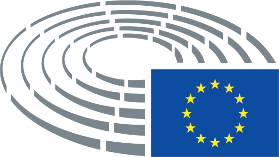 